На основании Конституции Российской Федерации, Федерального закона от 06.10.2003 № 131-ФЗ «Об общих принципах организации местного самоуправления в Российской Федерации», протеста Сорочинского межрайонного  прокурора от 16.12.2019 № 7-1-2019 на Решение от 30.05.2017 № 280 «Об утверждении Положения о порядке осуществления муниципального земельного контроля на территории муниципального образования Сорочинский городской округ Оренбургской области», руководствуясь Уставом муниципального образования Сорочинский городской округ Оренбургской области, Совет депутатов муниципального образования Сорочинский городской округ Оренбургской области РЕШИЛ:Внести в решение Сорочинского городского Совета от 30 мая 2017 года № 280 «Об утверждении Положения «О порядке осуществления муниципального земельного контроля на территории муниципального образования Сорочинский городской округ Оренбургской области» (с учетом изменений от 31.05.2018 № 397, от 30.10.2018 № 435) (далее – Положение) следующие изменения: Статью 6 Положения дополнить пунктом 5 следующего содержания: «5. В случае, если по результатам проведенной проверки в рамках осуществления муниципального земельного контроля должностным лицом органа местного самоуправления выявлен факт размещения объекта капитального строительства на земельном участке, на котором не допускается размещение такого объекта в соответствии с разрешенным использованием земельного участка и (или) установленными ограничениями использования земельных участков, указанное лицо в срок не позднее пяти рабочих дней со дня окончания проверки направляет в орган местного самоуправления городского округа по месту нахождения данного земельного участка уведомление о выявлении самовольной постройки с приложением документов, подтверждающих указанный факт. Форма уведомления о выявлении самовольной постройки, а также перечень документов, подтверждающих наличие признаков самовольной постройки, устанавливается в соответствии с законодательством о градостроительной деятельности. Результаты указанной проверки могут быть обжалованы правообладателем земельного участка в судебном порядке.».2. Установить, что настоящее решение вступает в силу после его официального опубликования в информационном бюллетене «Сорочинск  официальный».3. Контроль за исполнением настоящего решения  возложить на постоянную депутатскую комиссию по бюджету, муниципальной собственности и социально – экономическому развитию.Председатель Совета депутатов муниципального образования Сорочинский городской округ Оренбургской области                        В.М. Лардугин  Глава муниципального образованияСорочинский городской округ                                                            Т.П. Мелентьева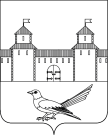 СОВЕТ ДЕПУТАТОВМУНИЦИПАЛЬНОГО ОБРАЗОВАНИЯСОРОЧИНСКИЙ ГОРОДСКОЙ ОКРУГОРЕНБУРГСКОЙ ОБЛАСТИ(LХI СЕССИЯ ПЯТОГО СОЗЫВА)РЕШЕНИЕот 11 февраля 2020 года № 563                              О внесении изменений в решение Сорочинского городского Совета от 30 мая 2017 года № 280 «Об утверждении Положения «О порядке осуществления муниципального земельного контроля на территории муниципального образования Сорочинский городской округ Оренбургской области» (с учетом изменений от 31.05.2018 № 397,                      от 30.10.2018 № 435)